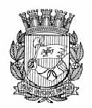 Publicado no D.O.C. São Paulo, 149, Ano 60, Sexta-feira.14 de Agosto de 2015Secretarias, Pág.04PORTARIA 343, DE 13 DE AGOSTO DE 2015FERNANDO HADDAD, Prefeito do Município de São Paulo,usando das atribuições que lhe são conferidas por lei,RESOLVE:Designar o senhor WAGNER ROBERTO RIBEIRO SOARES, RF812.882.1, para, no período de 09 a 28 de setembro de 2015,substituir a senhora HARMI TAKIYA, RF 625.293.1, no cargo deSubprefeito, símbolo SBP, da Subprefeitura Pinheiros, à vista deseu impedimento legal, por férias.PREFEITURA DO MUNICÍPIO DE SÃO PAULO, aos 13 deagosto de 2015, 462° da fundação de São Paulo.FERNANDO HADDAD, PrefeitoPORTARIA 344, DE 13 DE AGOSTO DE 2015FERNANDO HADDAD, Prefeito do Município de São Paulo,usando das atribuições que lhe são conferidas por lei,RESOLVE:Designar o senhor LEANDRO TEODORO FERREIRA, RF822.112.0, para, no período de 17 de agosto de 2015 a 05 desetembro de 2015, substituir o senhor GIORDANO MORANGUEIRAMAGRI, RF 807.721.5, no cargo de Chefe de Gabinete,símbolo CHG, da Secretaria Municipal de Direitos Humanos eCidadania, à vista de seu impedimento legal, por férias.PREFEITURA DO MUNICÍPIO DE SÃO PAULO, aos 13 deagosto de 2015, 462° da fundação de São Paulo.FERNANDO HADDAD, Prefeito.Secretarias, Pág.03DESENVOLVIMENTO,TRABALHOE EMPREENDEDORISMOGABINETE DO SECRETÁRIOPORTARIA N° 111/2015 – SDTE/GABA CHEFE DE GABINETE da Secretaria Municipal do Desenvolvimento,Trabalho e Empreendedorismo, no uso de suasatribuições legais,CONSIDERANDO os termos do Decreto n° 54.873, de 25 defevereiro de 2014, que estabelecem as atividades e os procedimentosa serem observados pelos gestores e pelos fiscais firmadospelos órgãos da administração municipal direta, autarquiase fundações de direito público.CONSIDERANDO a Portaria n° 043/2013 – SDTE/GAB quedispõe sobre a instituição da função de Gestor de Contratos,bem como fixa a atribuição para os Fiscais de Contratos.CONSIDERANDO a parceria realizada com a Subprefeiturade São Miguel Paulista, vinculada ao Processo Administrativon° 2014-0.108.673-6.RESOLVE:Art. 1° - Designar o servidor Francisco Laurindo de Oliveira– RF:723.669-7 como gestor titular e o servidor GuilhermeEurípedes Silva Ferreira – RF: 793.277.4 como gestor substituto.Art. 2° - Designar as servidoras Marcia Harumi S. Kawasaki– RF: 805.451.7, e Maria de Fatima Pereira Costa – RF:815.839.8, como fiscais e Eder Evandro de Moura Lima – RF:817.209.9, como fiscal substituto.Art. 3° - Esta Portaria entrará em vigor na data de sua publicação,revogando a Portaria nº 090/2015- SDTE/GAB.PORTARIA N° 112/2015 – SDTE/GABA CHEFE DE GABINETE, da Secretaria Municipal do Desenvolvimento,Trabalho e Empreendedorismo, no uso de suasatribuições legais,CONSIDERANDO os termos do Decreto n° 54.873, de 25 defevereiro de 2014, que estabelecem as atividades e os procedimentosa serem observados pelos gestores e pelos fiscais firmadospelos órgãos da administração municipal direta, autarquiase fundações de direito público.CONSIDERANDO a Portaria n° 043/2013 – SDTE/GAB quedispõe sobre a instituição da função de Gestor de Contratos,bem como fixa a atribuição para os Fiscais de Contratos.CONSIDERANDO a contratação da empresa DELTA X TECNOLOGIADA INFORMAÇÂO LTDA - EPP, vinculada ao ProcessoAdministrativo nº 2015-0.048.118-8.RESOLVE:Art. 1° - Designar o servidor José Trevisol – RF: 814.635.7como gestor.Art. 2° - Designar as servidoras Márcia Harumi ShiguiharaKawasaki – RF: 805.451.7 como fiscal e Gabriela Liana Gilberto– RF: 820.198.6 como fiscal substituta.Art. 3° - Esta Portaria entrará em vigor na data de suapublicação.DESPACHOS DA SECRETÁRIA SUBSTITUTA2015-0.211.132-9No exercício da competência que me é atribuída pela Portarianº 337/2015-PREF, à vista dos fatos relatados no Relatóriode Ocorrência – R.O. de fl. 02, considerando as providências aserem adotadas, observados os termos da legislação que regea matéria, especialmente fundamentado nos artigos 96 a 102do Decreto nº 43.233/03, DETERMINO a instauração de APURAÇÃOPRELIMINAR a ser promovida pela Comissão de ApuraçãoPreliminar – CAP, constituída na forma estabelecida pela Portarianº 044/2015-SDTE-GABINETE, a critério de seu presidente,inclusive ouvindo todos aqueles que puderem colaborar comesclarecimentos e promovendo outras diligências que reputarcabíveis, devendo apresentar o relatório conclusivo sobre o quefor apurado no prazo de 20 (vinte) dias.2015-0.185.483-2I – No exercício da competência que me foi conferida porLei, à vista dos elementos de convicção contidos no presente,especialmente a manifestação da Supervisão Geral de Abastecimento,da Coordenadoria do Trabalho, do parecer da AssessoriaJurídica, ao qual acolho e, com fundamento na Lei Municipal nº13.178/2001 alterada pela Lei nº 13.689/2003, regulamentadapelo Decreto Municipal nº 44.484/2004, AUTORIZO a implantaçãodo “Projeto Hortas e Viveiros Urbanos da Comunidade”,por esta Pasta, que atenderá 70 (setenta) beneficiários, noâmbito do Programa Operação Trabalho, desenvolvido pelaSecretaria Municipal do Desenvolvimento, Trabalho e Empreendedorismo,registrado sob o CNPJ nº 00.000.000/9651-20. Ovalor do referido projeto será de R$735.558,00 (setecentos etrinta e cinco mil, quinhentos e cinquenta e oito reais) equivalentesao período de 12 (doze) meses, podendo ser prorrogado.II – Outrossim, AUTORIZO a emissão da Nota de Emprenhonos termos no Decreto Municipal nº 55.839/2015, que fixamas normas referentes a execução orçamentária e financeira de2015, que onerará a dotação orçamentária: 30.10.11.333.3019.8.088.3.3.90.48.00.00, devendo o restante das despesas, emobediência ao princípio da anualidade, onerar a dotação própriado exercício financeiro vindouro, observadas as formalidadeslegais, as cautelas de estilo e as disposições contidas nas LeisComplementares n.º 101/00 e 131/2009-LRF.2015-0.143.006-4I - No exercício da competência que me foi conferida pelaPortaria nº 337/2015/PREF-GAB., à vista dos elementos deconvicção contidos no presente, especialmente a manifestaçãodas parceiras, da Supervisão Geral de Qualificação, da Coordenadoriado Trabalho, da Supervisão Geral de Administraçãoe Finanças, do parecer da Assessoria Jurídica desta Pasta, oqual acolho, com fundamento na Lei Municipal n.º 13.178/01,com nova redação dada pela Lei 13.689/2003 e regulamentadopelo Decreto Municipal n.º 44.484/04 com nova redação peloDecreto n.º 44.661/2004, AUTORIZO a celebração do Termo deCooperação entre esta Secretaria Municipal do Desenvolvimento,Trabalho e Empreendedorismo e a Secretaria Municipal daSaúde, sem contrapartida financeira entre as parceiras, para odesenvolvimento do Projeto Jovem SUS, com prazo de vigênciaaté 31 de dezembro de 2016, contados da data da assinatura.O programa se iniciará com 800 (oitocentos) beneficiários,podendo ser estendido o número de participantes, sendo que,estima-se para o exercício de 2016, a participação de 1804(um mil e oitocentos e quatro) beneficiários. O Projeto serárealizado no âmbito do Programa Operação Trabalho, sendoque o auxílio pecuniário mensal, perfaz o valor estimado de R$661.920,00(seiscentos e sessenta e um mil, novecentos e vintereais) totalizando o valor estimado de R$ 23.012.310,72(vintee três milhões, doze mil e trezentos e dez reais e setenta edois centavos), mediante disponibilidade financeira. II – Destaforma, AUTORIZO a emissão, da respectiva Nota de Empenho,que onerará as dotações orçamentárias: 84.10.10.301.3003.4.101.3.3.90.48.00.00 e 30.10.11.33.3019.8088.33.90.48.00.00 deacordo com a disponibilidade financeira do exercício de 2015, eem obediência ao princípio da anualidade a dotação própria nopróximo exercício financeiro, observadas as formalidades legais,as cautelas de estilo e as disposições contidas nas Leis Complementaresn.º 101/00 e 131/2009-LRF.SUPERVISÃO GERAL DE ABASTECIMENTODESPACHOS DO SUPERVISOR2015-0.164.693-8Expedição do Termo de Permissão de Uso Central AbastecimentoPátio do Pari. O Supervisor Geral de Abastecimento, nouso das atribuições que lhe são concedidas por Lei, em especialo Decreto nº 46.398, de 28 de setembro de 2005. RESOLVE:DEFERIR, o pedido de expedição do Termo de Permissão deUso para empresa Marlene Carlos Nogueira-ME devidamenteinscrita no CNPJ sob o nº 22.500.092/0001-01 passará serpermissionária dos Boxes nº 04/05, na rua “H”, com área de21,28m² na Central de Abastecimento Pátio do Pari, para operarno ramo de comércio de Mercearia, com fundamento no Decretonº 41.425/2001, Portaria nº051/12–BAST/SMSP, Portaria Intersecretarial6/SMSP/SEMDET/2011 e Decreto nº 54.597/2013,respeitando as disposições legais vigentes.2014-0.273.637-8 - Laticínios Douglas Ltda - Pedido dereconsideração de revogação do TPU. O Supervisor Geral deAbastecimento, no exercício das atribuições que lhe foramconferidas por Lei, em especial o Decreto Municipal nº 46.398,de 28 de setembro de 2005. RESOLVE: À vista das informaçõese dos demais elementos contidos no presente, em especial asmanifestações dos setores competentes e o parecer da AssessoriaJurídica desta Pasta, que acolho e adoto como razão dedecidir, INDEFIRO o pedido de reconsideração da revogaçãodeterminada em razão de inadimplência, conforme despachopublicado em 13/12/2014, formulado pela empresa permissionáriaLaticínios Douglas Ltda., pessoa jurídica de direito privadodevidamente inscrita no CNPJ sob o nº 49.458.409/0001-45,que opera no boxe nº 97 do Mercado Municipal da Lapa, pornão possuir AMPARO LEGAL, bem como em observância aointeresse público envolvido. Por fim, RATIFICO os termos dodespacho publicado no DOC. de 13/12/2014, pag. 04.Edital, Pág. 47DESENVOLVIMENTO,TRABALHOE EMPREENDEDORISMOGABINETE DO SECRETÁRIOSUPERVISÃO GERAL DE ABASTECIMENTONOTIFICAÇÃOFicam as empresas permissionárias a seguir relacionadase identificadas, NOTIFICADAS de que se encontram sujeitas àaplicação da penalidade de revogação de permissão de uso, nostermos do estabelecido no art. 25, inciso II, do Decreto nº 41.425,de 27 de novembro de 2001, tendo em vista a falta de pagamentodo preço público (POA) devido pela ocupação daárea. Assim, ficam as referidas empresas, INTIMADAS a liquidar odébito em aberto, no prazo de 15 (quinze) dias corridos, a contarda data de publicação da presente no D.O.C. ou apresentar, querendo,no mesmo prazo, defesa prévia que lhe é garantida por lei.Mercado Municipal PaulistanoAçougue Boitic Ltda – EPP, Rua G Box 34Comércio de Frutas MS Gouvea Ltda – ME, Rua M Box 22Clara Tostes Pizorusso e Filho Ltda, Rua N Box 06Biojóias Ateliê Esp Modas Ass Artes Ltda – EPP, Rua I Box 31 33Agro Comercial Quirino Ltda – ME, Rua O Box 11Empório Chiappetta Ltda, Rua G Box 08 12Marco Antonio Marasco – ME, Rua J Box 01 03Comércio de Sucos e Frutas Roque Ltda, Rua N Box 04Peixaria Raio de Sol Ltda – ME, Rua C Box 33Leonardo Chiappetta Com Rest Eventos Ltda , Rua H Box 11Angela Chiappetta – EPP, Rua G Box 04 06Mercado Municipal de São MiguelPescados Maciel Ltda – ME, Pav B Box 17 18Mercado Municipal Kinjo YamatoSaburo Araki – ME, Box 21 22Mitsue Gushiken – ME, Módulo 22 25Rosa Akamine – ME, Módulo 100Reinaldo Alcindo de Oliveira – ME, Módulo 66 71FCG Bomboniere Ltda – ME, Módulo 62Marcio Fernandes Hortifrutícolas – ME, Box 29 29ALeila Reis Romão – ME, Módulo 20Vander Kanagusuku Hortifrutigranjeiro – ME, Módulo 14Empório Carregoza Ltda – ME, Módulo 58Mercado Municipal de Vila FormosaMaria Adelaide Gomes Silva – ME, Box 32Mercado Municipal de PiritubaEliane Fernandes Pollo – ME, Box 12Mercado Municipal de GuaianasesPescados Maciel Ltda – ME, Box 48Mareg Mercearia Frios e Laticínios Ltda EPP – ME, Box 22Peixaria Guaianases Ltda – ME, Box 47Vanderleia Gomes Garcia Floricultura – ME, Box 26 33Paes e Doces Vovo Isa Ltda – ME, Box 04 05WR Frios e Laticínios Ltda – ME, Box 24Silverio e Costa Embalagens Ltda – ME, Box 18Casa de Carnes 3 R Ltda – ME, Box 40 41Laudirene Ferreira Cavalcanti – ME, Box 34Pedro Paulo Teixeira Junior, Box 25Elke Aparecida Pereira – ME, Box 19Central de Abastecimento LesteDist São Miguel de Hortifrutigranjeiro Ltda EPP, Box A03 A12JMN Com Produtos Hortifrutigranjeiros Ltda – ME, Box V08MJ Dist de Hortifruti e Mercearia Ltda ME, Box A05Mercearia A E Carvalho Ltda - ME, Box V 39Francisco de Assis Batista Costa – ME, Box A51Mercado Municipal do SapopembaEmpório Tcheska Ltda – ME, Box 12B 16AMercado Municipal Teotônio VilelaElenice Xavier - ME, Box 08Mercado de Flores de Vila AlpinaMarlene Marta da Silva Santos - ME, Box 12Everton T Silva Plantas e Flores – ME, Box 03Neto Comércio de Flores Ltda ME, Box 04Joice de Fátima Silva Laurenzoni – ME, Box 10NOTIFICAÇÃOFicam as empresas permissionárias a seguir relacionadase identificadas,NOTIFICADAS de que se encontram sujeitas à aplicação daPenalidade de revogação de permissão de uso, nos termosdo estabelecido no art.13, da Portaria 109/SMSP/ABAST/2008, tendo em vistaa falta depagamento do preço público (POA) devido pela ocupaçãoda área .Assim, ficam as referidas empresas, INTIMADAS a liquidaro débitoem aberto, no prazo de 15 (quinze) dias corridos, a contarda data de publicação da presente no D.O.C., ou apresentar,querendo, no mesmo prazo, defesa préviaque lhe é garantida por lei.Sacolão Municipal da Cidade TiradentesHuana Rodrigues de Lima – ME, Box 11Sacolão Municipal BrigadeiroMF Comércio de Hortifrutigranjeiros Ltda, Box 25Sacolão Municipal da LapaM A de Menezes – ME , Banca 25Nick e Bella Utensílios Domesticos EIRELLI, Box 02Sacolão Municipal City JaraguaJose Francisco de Santana – ME, Box 21Francinilda Francelino Silva – ME, Box 25Claudia Isolina Grigorio – ME, Box 01Rodrigo Augusto Vitorio Refeições – ME, Box 07 19Licitação, Pág.67DESENVOLVIMENTO,TRABALHOE EMPREENDEDORISMOGABINETE DO SECRETÁRIODESPACHO DA SECRETÁRIA SUBSTITUTA2013-0.168.478-0I – No exercício da competência que me foi atribuída porLei, à vista dos elementos de convicção contidos no presente,especialmente a manifestação da Supervisão de Administraçãoe do parecer da Assessoria Jurídica desta Pasta, que ora acolho,com fundamento nos artigos 78, inciso XII e 79, inciso I da LeiFederal nº 8.666/93, bem como na Lei Municipal nº 13.278/02e no Decreto Municipal nº 44.279/03 e na Cláusula Primeira,subcláusula 1.2, AUTORIZO, a RESCISÃO UNILATERAL, semônus para a Administração, do Contrato nº 013/2013/SDTE, cujoobjeto consistia no fornecimento de passagens aéreas nacionais,cujas características e especificações técnicas encontra-sedescrita na Ata de R.P. nº 008/SEMPLA-COBES/2012, celebradocom a empresa GUERINO & FERNANDES TURISMO E EVENTOSLTDA. ME, CNPJ sob o nº 14.003.285/0001-29Câmara Municipal, Pág.103PARECER Nº 1274/2015 DA COMISSÃO DE TRÂNSITO,TRANSPORTE, ATIVIDADE ECONÔMICA, TURISMO, LAZERE GASTRONOMIA SOBRE O PROJETO DE LEI Nº 147/2013.O presente projeto de lei, de autoria dos nobres VereadoresFloriano Pesaro, Andrea Matarazzo, Aurélio Nomura, Calvo eLaércio Benko, estabelece diretrizes para a Política Municipal dePromoção da Cidadania LGBT e Enfrentamento da Homofobia,e dá outras providências.De acordo com a propositura, os princípios e diretrizesabaixo deverão nortear a Política Municipal de Promoção daCidadania LGBT e Enfrentamento à Homofobia:* Cooperação da sociedade, da família e do Município napromoção da autonomia, integração e participação da pessoaLGBT na sociedade;* Direito à vida, à cidadania, à dignidade, à segurança e aobem-estar social;* Proteção contra discriminação de qualquer natureza;* Prevenção e educação para o enfrentamento ao bullyingmotivado por orientação sexual e/ou identidade de gênero;* Universalização dos direitos sociais, a fim de tornarlésbicas, gays, bissexuais, travestis, transexuais e transgênerosatendidos pelas políticas sociais;* Igualdade no acesso ao atendimento;* Descentralização político-administrativa dos programas,projetos, serviços e benefícios de atenção às pessoas LGBT;* Participação da sociedade por meio de suas organizaçõesrepresentativas;* Planejamento de ações a curto, médio e longo prazos,com metas exequíveis, objetivos claros, aferição de resultados egarantia de continuidade, a serem definidas pelo Poder Executivoatravés de edição de Decreto.Também estabelece ações governamentais gerais e específicasque, no tocante a esta Comissão de mérito, merecemdestaque os seguintes pontos:Na área do trabalho e geração de emprego e renda:* Fomento a políticas públicas de trabalho e geração derenda para o segmento LGBT;* Promoção de parcerias para o reconhecimento de empresasque respeitem e promovam a diversidade no ambientede trabalho;* Incentivo a criação de Selo “Empresa Amiga da Diversidade”;* Promoção por meio de parcerias para a formação e capacitaçãode LGBT, com prioridade para Travestis e Transexuais,por meio de cursos profissionalizantes;* Manter e ampliar políticas de geração de renda e açõespara incentivar empreendimentos de economia solidária para apopulação LGBT, com prioridade a Travestis e Transexuais, bemcomo o empreendedorismo individual e a inserção no mercadode trabalho;* Ações voltadas para a criação de feira periódica dacomunidade LGBT com a finalidade de gerar renda, trabalho,autonomia e sustentabilidade, em local de grande circulação evisibilidade, e estimular a realização de eventos similares nassubprefeituras;* Promoção de seminário para discussão e realização deações voltadas para o respeito à diversidade sexual no mundodo trabalho, público e privado;* Divulgação ampla para a população LGBT, nas redes sociais,meios de comunicação da prefeitura e material impressodistribuído em locais estratégicos, ofertas de vagas de empregos,estágios, cursos gratuitos e concursos.Na área do turismo:* Elaborar o inventário turístico da oferta LGBT na cidade;* Promoção de ações para intensificar o treinamento emequipamentos e atrativos turísticos, garantindo que as políticasrelacionadas ao turismo LGBT tenham como preocupação aempregabilidade e a geração de oportunidades para a populaçãoLGBT;* Incentivo a divulgação dos eventos LGBT, atividades,ações de turismo, esporte e lazer, inclusive por material gráficoe internet, incluindo sites e redes sociais específicos dosegmento.Em sua justificativa, os Autores argumentam que o presenteprojeto de lei é fruto de um amplo debate entre o PoderPúblico Municipal e a sociedade civil organizada, realizadadurante o processo da II Conferência Municipal de Políticaspara a População LGBT, nas cinco regiões da Cidade de SãoPaulo.Entretanto, as diretrizes extraídas dessa Conferência careciamde uma normatização, objetivo deste projeto de lei, queirá regulamentar e normatizar o que foi debatido e definido naocasião, garantindo a efetivação da política pública de promoçãoda cidadania LGBT e enfrentamento à homofobia na Cidadede São Paulo.A Comissão de Constituição, Justiça e Legislação Participativamanifestou-se pela LEGALIDADE do projeto de lei.A Comissão de Administração Pública pediu informaçõesao Poder Executivo para subsidiar a propositura.O Poder Executivo, através de suas Secretarias, manifestouque o Projeto de Lei apresenta-se como uma importantecontribuição na construção de políticas afirmativas e de promoçãoda cidadania LGBT. Entretanto, ressaltou os seguintespontos:* Atualmente (2014), há um novo processo de construçãopolítica está em curso, em pactuação com o Conselho Municipalda Atenção à Diversidade Sexual;* As ações previstas devem ser definidas no âmbito doExecutivo, em consonância com o Conselho de direitos vinculadosà pauta.Ademais, quanto aos itens específicos a serem analisadospor esta Comissão, a Secretaria Municipal do Desenvolvimento,Trabalho e Empreendedorismo teceu os seguintescomentários:* Os Centros de Apoio ao Trabalho já envidam esforços nofomento a políticas públicas de trabalho e geração de rendapara toda a população estando devidamente aptos a recepcionare encaminhar também o público LGBT às vagas disponíveis;* Consideramos louvável a iniciativa de se reconheceremempresas que respeitem e promovam a diversidade no ambientede trabalho, entretanto não há parceria em execuçãoque vise o fim mencionado. Ademais, a experiência nos mostraque selos de igualdade étnica não têm apresentado resultadossatisfatórios;* A Secretaria Municipal de Desenvolvimento, Trabalho eEmpreendedorismo contava com Programa voltado ao públicoLGBT, cujo encerramento deu-se em 31/12/2013, entretantoexistem tratativas com a Secretaria Municipal de Direitos Humanose Cidadania no sentido do estabelecimento de projetomais amplo e ousado;* Quanto às feiras periódicas, usando-nos do exemplo dasfeiras de economia solidária, as quais não têm apresentadoresultados tão animadores, prestando-se à visibilidade dosegmento, salientamos a atual existência da Parada LGBT queatende amplamente o quesito visibilidade;* Dispomos de estrutura que permita a promoção deseminário para discussão e realização de ações voltadas parao respeito e diversidade sexual no mundo do trabalho, públicoe privado, sendo certo que a mesma poderá ser realizada nosCentros de Apoio ao Trabalho – CATs;* A oferta de vagas de emprego, estágio, cursos, etc é realizadaatravés da utilização da estrutura dos CATs, entretantovale salientar que ainda que não se possa fazer discriminaçãopositiva, o público LGBT já resta incluso nas políticas de capacitaçãoe I.M.O desta SDTE;* Ainda que não haja projeto especificamente voltado parao público LGBT, não é raro encontrar o referido público emoutros projetos da Secretaria Municipal de Desenvolvimento,Trabalho e Empreendedorismo.A Comissão de Administração Pública manifestou-se FAVORÁVELà propositura, apresentando SUBSTITUTIVO ao projetode lei a fim de adequá-lo às alterações advindas com a promulgaçãoda Lei Municipal nº 15.764/2013, que revogou a LeiMunicipal nº 14.667/2008.Segundo o artigo Potencial de compras LGBT é estimadoem R$ 419 bilhões no Brasil, escrita por Roberta Scrivanoe João Sorima Neto, publicada no site do jornal OGlobo (disponível em \http://oglobo.globo.com/economia/potencial-de-compras-lgbt-estimado-em-419-bilhoes-no-brasil-15785227#ixzz3dXg3JG5A\>. Consultado em 19/06/2015), trazdados interessantes sobre o segmento:* No Brasil, o potencial financeiro do segmento LGBTé estimado em US$ 133 bilhões, o equivalente a R$ 418,9bilhões, ou 10% do PIB nacional (Produto Interno Bruto, totalde bens e serviços produzidos no país), segundo a Out Leadership,associação internacional de empresas que desenvolveiniciativas para o público gay. Os números são subestimados,já que nenhum país inclui em seu censo estatísticas sobre apopulação homossexual. Na Europa, o potencial de consumoé estimado em US$ 873 bilhões. Nos EUA, chega a US$ 760bilhões.* No Brasil, os bancos foram um dos setores pioneiros afalar com esse público. Nos anos 2000, o Banco Real já ofereciaa possibilidade de que duas pessoas do mesmo sexo compusessemrenda para ter acesso ao crédito imobiliário. O Santander,que comprou o Real, manteve a política de que casais gayssomem a renda para a compra da casa própria.* Segundo a Associação Brasileira de Turismo para Gays,Lésbicas e Simpatizantes, apenas os turistas LGBT movimentamR$ 150 bilhões no Brasil, por ano. Na Be Happy Viagens,especializada em roteiros românticos e de lua de mel, o públicoLGBT já representa 5% dos clientes. Das 400 viagens vendidasno ano passado, vinte foram compradas por casais gays. Emtrês anos, o crescimento foi de 50%, contabilizou JacquelineDallal, fundadora da agência, que atende um público dispostoa gastar em média R$ 35 mil por pacotes para destinos comoTailândia e Ilhas Maldivas.Tendo em vista que a propositura pretende regulamentaras diretrizes a serem seguidas para a Política Municipal de Promoçãoda Cidadania LGBT, fruto de um amplo debate entre oPoder Público Municipal e a sociedade civil organizada, quandoao mérito, a Comissão de Trânsito, Transporte, Atividade Econômica,Turismo, Lazer e Gastronomia é FAVORÁVEL à aprovaçãoda propositura, nos termos do substitutivo da Comissão deAdministração Pública.Sala da Comissão de Trânsito, Transporte, Atividade Econômica,Turismo Lazer e Gastronomia, em 12/08/2015.Toninho Paiva (PR) – PresidenteAdolfo Quintas (PSDB)Atílio Francisco (PRB)Ricardo Young (PPS)Salomão Pereira (PSDB) - RelatorSenival Moura (PT)Vavá (PT)EXTRATO DA ATA DA QUARTA REUNIÃOORDINÁRIA DA COMISSÃO EXTRAORDINÁRIAPERMANENTE DO IDOSO E ASSISTÊNCIA SOCIAL– 3ª SESSÃO LEGISLATIVA DA 16ª LEGISLATURAAos seis dias do mês de agosto de dois mil e quinze, às11:10 horas, na Sala “A”, Sergio Vieira de Mello, realizou-sea Quarta Reunião Ordinária da comissão em epígrafe. Com aspresenças dos vereadores Mario Covas Neto, Vavá, Abou Anni,Salomão Pereira, Gilberto Natalini e Noemi Nonato. É aberta areunião sob a presidência do vereador Gilberto Natalini, e emseguida com a chegada do Presidente da Comissão vereadorMario Covas Neto, procede-se à leitura da pauta : Diretrizespara o 2º Semestre, e CONVITE pelo Vereador Gilberto Natalinipara o III Congresso Municipal sobre Envelhecimento Ativo -Cidade Amiga do Idoso, que ocorrerá no dia 03 de Outubro,das 08h30 às 17h00 no 8º andar Salão Nobre desta Edilidade.O vereador Natalini com a palavra, explana sobre o programa,tendo o início às 8h30 – Café de boas vindas e Prática deAtividade Física – 9h às 9h20 Hino Nacional – Coral Transmontano;- 9h20 às 10h – Mesa de Abertura – AutoridadesConvidadas: Vereador Gilberto Natalini – Presidente da FrenteParlamentar pela Sustentabilidade, Membro da Comissão doIdoso da Câmara Municipal de São Paulo e Proponente doCongresso Envelhecimento Ativo. – Vereador Mario CovasNeto – Presidente da Comissão de Defesa dos Diretos do Idosoe Assistência Social. – Eduardo Suplicy – Secretário Municipalde Direitos Humanos e Cidadania – Celso Jatene – SecretárioMunicipal de Esportes, lazer e Recreação – Artur Henrique– Secretário Municipal de Desenvolvimento, Trabalho e Empreendedorismo– Rubens Casado – Presidente do GrandeConselho Municipal do Idoso – Alexandre Kalache – Consultorna área do envelhecimento – Samir Salman – Diretor do HospitalPremier – Renata Freitas Nogueira Salles – Presidente daSociedade Brasileira de Geriatria e Gerontologia/SP. PalestraMagna 10h às 11h – Jorge Felix – Economista e Jornalista doJornal Valor Econômico, tema da palestra – “Envelhecimentoativo: quem financia?”- Mesa Depoimentos Idosos – 11hàs 12h – Moderação Presidente Rubens Casado – GrandeConselho Municipal do Idoso – Irene Cruz Annes da Silva - exPresidente do Grande Conselho do Idoso – Jornalista – RosinaScudeler Lenharo – Atleta CDC Jd, São Paulo – Neide GarciaSagioro – Pastoral da Pessoa Idosa – Janete Azevedo do Nascimento– Líder Comunitária Jd. Aracati – Teresinha Oliveira– Frequentadora do Polo Cultural do Cambuci – Coffe Break12h às 13h. –Mesa Técnica 13h às 15h Moderação – MariliaBerzins – Presidente Olhe – Fabio Barbosa Ribas Junior –Consultor e pesquisador em políticas e programas voltadosaos direitos da pessoa idosa. Tema da palestra: Garantia dosdireitos da população idosa e o papel dos Conselhos e Fundosdo Idoso nesse processo – Áurea Soares Barroso - Mestreem Gerontologia, Doutora em Serviço Social pela PUCSP emembro da equipe nacional da Pastoral da Pessoa Idosa. Temada palestra : O inédito viável: experiências compartilhadas porlideranças da Pastoral da Pessoa Idosa na cidade de São Paulo– Dra Adriana Zorub Fonte Feal – Presidente da Comissão dosDireitos dos Advogados Idosos da OAB/SP Tema da palestra:Financiamento público em projetos para a terceira idade. –Fernando Lopes – Responsável pela área do idoso da DanoneNutrição especializada. – 15h às 16h30 Mesa ApresentaçãoCases Concurso – Projetos Vencedores – Moderação – RenataCereda – Graduada em Fisioterapia pela USP, especializadaem Gerontologia pela Unifesp-EPM. 16h30 – ApresentaçãoCultural Pago DI – Grupo de Pagode da Apae – 17h00 Encerramento.Com a palavra o vereador Mario Covas que comentaser bem vinda a presença do vereador Natalini a esta comissão,isto só tem a acrescentar comenta, e avisa aos presentesque no final da reunião haverá bolo em comemoração ao Diados Pais. É aberta a palavra aos vereadores presentes quecumprimentam os presentes. É aberta a palavra ao público ecom a palavra senhor Rubens Casado presidente do GrandeConselho Municipal do Idoso, que solicita seja convidado o secretáriode transportes, e seja ampliado o horário das reuniões.O vereador Mario Covas opina que esta solicitação propiciaum debate com o sindicato dos motoristas e cobradores comum representante da Secretaria de Transportes. Vereador Vavásolicita que se aumente o número de assentos nos ônibus eterminais e que se convide os gerentes operacionais. VereadorSalomão concorda em convidar o Secretário dos Transportes eque se elabore um documento. Vereador Natalini comenta quea presença do sindicato e do secretário é muito importante.Vereador Mario Covas sugere que seja chamado o secretárioou representante e se estenda o convite ao Sindicato Patronale o Sindicato dos Trabalhadores.Nada mais havendo a ser deliberado, o Presidente na formaregimental encerrou os trabalhos, convidando a todos para apróxima reunião dia 20 de agosto às 14:00 horas na Sala “A”Sergio Vieira de Mello 1º subsolo desta Edilidade. Eu, HelenaGrotkowsky, redigi esta ata que vai assinada pelos membrospresentes e por mim subscrita.